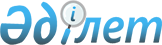 Об утверждении Правил представления отчетности юридическими лицами, 
осуществляющими деятельность по инвестиционному управлению пенсионными активами
					
			Утративший силу
			
			
		
					Постановление Правления Агентства Республики Казахстан по регулированию и надзору финансового рынка и финансовых организаций от 27 ноября 2004 года № 330. Зарегистрировано Министерством юстиции Республики Казахстан от 6 января 2005 года № 3329. Утратило силу постановлением Правления Национального Банка Республики Казахстан от 22 октября 2014 года № 196      Сноска. Утратило силу постановлением Правления Национального Банка РК от 22.10.2014 № 196.     В соответствии с подпунктом 6) пункта 1 статьи 9 Закона Республики Казахстан "О государственном регулировании и надзоре финансового рынка и финансовых организаций", подпунктом 15) пункта 2 статьи 3 Закона Республики Казахстан "О рынке ценных бумаг", Правление Агентства Республики Казахстан по регулированию и надзору финансового рынка и финансовых организаций (далее - Агентство) ПОСТАНОВЛЯЕТ: 



     1. Утвердить прилагаемые Правила представления отчетности юридическими лицами, осуществляющими деятельность по инвестиционному управлению пенсионными активами. 

     2. Настоящее постановление вводится в действие с 01 февраля 2005 года. 

     3. Департаменту стратегии и анализа Агентства (Еденбаев Е.С.): 

     1) совместно с Юридическим департаментом (Байсынов М.Б.) принять меры к государственной регистрации в Министерстве юстиции Республики Казахстан настоящего постановления и иные меры, связанные с его принятием;  

     2) в десятидневный срок со дня государственной регистрации в Министерстве юстиции Республики Казахстан довести настоящее постановление до сведения заинтересованных подразделений Агентства, Национального Банка Республики Казахстан, юридических лиц,     обладающих лицензией на осуществление деятельности по инвестиционному управлению пенсионными активами, Объединения юридических лиц "Ассоциации финансистов Казахстана". 

     4. Департаменту по обеспечению деятельности Агентства (Несипбаев Р.Р.) принять меры к опубликованию настоящего постановления в средствах массовой информации Республики Казахстан. 

     5. Контроль за исполнением настоящего постановления возложить на заместителя Председателя Агентства Бахмутову Е.Л.      Председатель               Утверждены                 

постановлением Правления Агентства    

Республики Казахстан по регулированию  

и надзору финансового рынка и     

финансовых организаций        

от 27 ноября 2004 года № 330      

Правила  

представления отчетности юридическими лицами,  

осуществляющими деятельность по инвестиционному 

управлению пенсионными активами 

     Настоящие Правила разработаны в соответствии с Законом Республики Казахстан от 4 июля 2003 года «О государственном регулировании и надзоре финансового рынка и финансовых организаций», Законом Республики Казахстан от 2 июля 2003 года «О рынке ценных бумаг» и определяют перечень, формы, сроки и порядок представления отчетности юридическими лицами, осуществляющими деятельность по инвестиционному управлению пенсионными активами (далее - Организация) в Комитет по контролю и надзору финансового рынка и финансовых организаций Национального Банка Республики Казахстан (далее - уполномоченный орган).

     Сноска. Преамбула в редакции постановления Правления Национального Банка РК от 30.09.2011 № 118 (вводится в действие по истечении десяти календарных дней после дня его первого официального опубликования).



     1. Отчетность Организации включает в себя:



     1) отчет о стоимости пенсионных активов по состоянию на конец каждого календарного дня отчетного периода - в разрезе каждого накопительного пенсионного фонда, чьи пенсионные активы находятся в инвестиционном управлении, а также в разрезе видов инвестиционных портфелей по форме в соответствии с приложением 1 к настоящим Правилам;



     2) отчет о структуре инвестиционного портфеля пенсионных активов по состоянию на конец последнего календарного дня отчетного периода - в разрезе каждого накопительного пенсионного фонда, чьи пенсионные активы находятся в инвестиционном управлении, а также в разрезе видов инвестиционных портфелей по форме в соответствии с приложением 2 к настоящим Правилам;



     3) отчет о ценных бумагах, приобретенных за счет собственных активов, по состоянию на конец последнего календарного дня отчетного периода в соответствии с приложением 3 к настоящим Правилам;



     4) отчет об операциях «Обратное РЕПО» и «РЕПО», совершенных за счет собственных активов, по состоянию на конец последнего календарного дня отчетного периода в соответствии с приложением 4 к настоящим Правилам;



     5) отчет о вкладах в банках второго уровня, размещенных за счет собственных активов, по состоянию на конец последнего календарного дня отчетного периода в соответствии с приложением 5 к настоящим Правилам;



     6) отчет о структуре инвестиций в капитал других юридических лиц по состоянию на конец последнего календарного дня отчетного периода в соответствии с приложением 6 к настоящим Правилам;



     7) отчет об остатках собственных денежных средств и эквивалентов денежных средств по состоянию на конец каждого календарного дня отчетного периода в соответствии с приложением 7 к настоящим Правилам;



     8) отчет об условных требованиях (обязательствах) за счет собственных активов по состоянию на конец последнего календарного дня отчетного периода в соответствии с приложением 8 к настоящим Правилам;



     9) отчет об аффинированных драгоценных металлах, приобретенных за счет собственных активов, по состоянию на конец последнего календарного дня отчетного периода в соответствии с приложением 9 к настоящим Правилам;



     10) отчет о соблюдении организациями, осуществляющими инвестиционное управление пенсионными активами, пруденциального норматива «Лимиты инвестирования» - в разрезе каждого накопительного пенсионного фонда, чьи пенсионные активы находятся в инвестиционном управлении, в соответствии с приложением 10 к настоящим Правилам.

     Отчеты в соответствии с подпунктами 3), 4), 5), 6), 7), 8) и  9) пункта 1 настоящих Правил не представляются накопительными пенсионными фондами, самостоятельно осуществляющими инвестиционное управление пенсионными активами.

     Отчеты в соответствии с подпунктами 1)-2) пункта 1 настоящих Правил представляются по каждому виду инвестиционного портфеля в соответствии со статьей 34-1 Закона Республики Казахстан от 20 июня 1997 года «О пенсионном обеспечении в Республике Казахстан.

     Сноска. Пункт 1 в редакции постановления Правления Национального Банка РК от 24.02.2012 № 68 (вводится в действие 01.07.2012).



     2. Организация представляет отчетность на электронном носителе ежемесячно, не позднее 18.00 времени города Астаны пятого рабочего дня месяца, следующего за отчетным.

     Организация еженедельно представляет отчетность на электронном носителе в соответствии с приложением 2 к настоящим Правилам, по состоянию на второй рабочий день недели, не позднее 12.00 времени города Астаны третьего рабочего дня недели, следующей за отчетной.

     Сноска. Пункт 2 в редакции постановления Правления Агентства РК по регулированию и надзору финансового рынка и финансовых организаций от 05.08.2009 N 184 (порядок введения в действие см. п. 2).



      2-1. Отчетность на бумажном носителе подписывается первым руководителем (на период его отсутствия – лицом, его замещающим), главным бухгалтером, заверяется печатью и хранится у Организации. По требованию уполномоченного органа Организация не позднее двух рабочих дней со дня получения запроса представляет отчетность на бумажном носителе. 

     Сноска. Пункт 2-1 в редакции постановления Правления Агентства РК по регулированию и надзору финансового рынка и финансовых организаций от 30.03.2007 N 63 (вводится в действие по истечении 14 дней со дня гос. регистрации); с изменениями, внесенными постановлениями Правления Агентства РК по регулированию и надзору финансового рынка и финансовых организаций от 05.08.2009 N 184 (порядок введения в действие см. п. 2); от 03.09.2010 N 131 (вводится в действие по истечении четырнадцати календарных дней со дня его гос. регистрации в МЮ РК).



     2-2. Отчетность на электронном носителе представляется с использованием транспортной системы гарантированной доставки информации с криптографическими средствами защиты, обеспечивающей конфиденциальность и некорректируемость представляемых данных.

     Еженедельная отчетность представляется по адресу F5903205 Финансовой автоматизированной системы транспорта информации.

     Сноска. Глава дополнена пунктом 2-2 в соответствии с постановлением Правления Агентства РК по регулированию и надзору фин. рынка и фин. организаций от 27.08.2005 N 310 (порядок введения в действие см. п. 2 пост. N 310); с изменением, внесенным постановлением Правления Агентства РК по регулированию и надзору финансового рынка и финансовых организаций от 05.08.2009 N 184 (порядок введения в действие см. п. 2).



      2-3. Идентичность данных, представляемых на электронном носителе, данным на бумажном носителе, обеспечивается первым руководителем Организации (на период его отсутствия – лицом, его замещающим) и главным бухгалтером.

     Сноска. Глава дополнена пунктом 2-3 в соответствии с постановлением Правления Агентства РК по регулированию и надзору фин.рынка и фин.организаций от 27.08.2005 N 310 (порядок введения в действие см. п. 2 пост. N 310); с изменением, внесенным постановлением Правления Агентства РК по регулированию и надзору финансового рынка и финансовых организаций от 03.09.2010 N 131 (вводится в действие по истечении четырнадцати календарных дней со дня его гос. регистрации в МЮ РК).



     2-4. В случае необходимости внесения изменений и (или) дополнений в отчетность, Организация в течение трех рабочих дней со дня представления отчетности представляет в уполномоченный орган письменное ходатайство с объяснением причин необходимости внесения изменений и (или) дополнений.

     При обнаружении неполной и (или) недостоверной информации в отчетности, представленной Организацией, уполномоченный орган уведомляет об этом Организацию. Организация не позднее двух рабочих дней со дня уведомления уполномоченным органом представляет доработанную с учетом замечаний уполномоченного органа отчетность.

     Сноска. Правила дополнены пунктом 2-4 в соответствии с постановлением Правления АФН РК от 03.09.2010 N 131 (вводится в действие по истечении четырнадцати календарных дней со дня его гос. регистрации в МЮ РК).



     3. Организация, после сверки с банком-кастодианом и накопительным пенсионным фондом (в случае если накопительный пенсионный фонд самостоятельно осуществляет инвестиционное управление пенсионными активам - с банком-кастодианом) еженедельно не позднее четверга текущей недели составляет отчетность на бумажном носителе за период со вторника истекшей недели по понедельник текущей недели включительно. 



     4. Данные в отчетности указываются в национальной валюте - тенге. 



     5 - 9. Исключены постановлением Правления АФН РК от 27.08.2005 N 310 (порядок введения в действие см. п.2 пост. N 310).

     10. Исключен постановлением Правления АФН РК от 03.09.2010 N 131 (вводится в действие по истечении четырнадцати календарных дней со дня его гос. регистрации в МЮ РК).

     11. Исключен постановлением Правления АФН РК от 27.08.2005 N  310 (порядок введения в действие см. п.2 пост. N 310).



     12. Вопросы, не урегулированные настоящими Правилами, разрешаются в порядке, установленном законодательством Республики Казахстан.

Приложение 1           

к Правилам представления    

отчетности юридическими лицами, 

осуществляющими деятельность   

по инвестиционному управлению  

пенсионными активами      Форма                   Сноска. Приложение 1 в редакции постановления Правления Национального Банка РК от 24.02.2012 № 68 (вводится в действие 01.07.2012). 

Отчет о стоимости пенсионных активовза период с __________________ по _________________

(наименование накопительного пенсионного фонда) и (наименование

организации, осуществляющей инвестиционное управление

пенсионными активами) или (наименование накопительного

пенсионного фонда, самостоятельно осуществляющего

инвестиционное управление пенсионными активами)

вид инвестиционного портфеля _____________________тысяч тенге            Первый руководитель (на период его отсутствия – лицо, его замещающее)

_____________________________________________________________________

      (фамилия, имя, при наличии - отчество) (подпись)

Главный бухгалтер _______________________________________ ____________

                   (фамилия, имя, при наличии - отчество)   (подпись)

Исполнитель ___________________________ _________ ___________________

            (должность, фамилия и имя,  (подпись)   (номер телефона)

               при наличии - отчество)

Дата подписания отчета «_____» __________ 20___ года.Место для печатиПримечание:

      1. Все суммы указываются в тысячах тенге с тремя знаками после запятой.

      2. Информация по показателям «дата, месяц, год» указывается в формате «дата/месяц/год.».

      3. При заполнении строки 8, указываются сведения по финансовым инструментам, которые оцениваются по фактическим затратам. Затраты, понесенные при совершении сделки (непосредственно связанные с приобретением финансовых инструментов), в том числе вознаграждения и комиссионные вознаграждения, уплаченные агентам, консультантам, брокерам-дилерам, сборы фондовых бирж, а также банковские расходы по переводу включаются в стоимость данных финансовых инструментов. В стоимость финансовых инструментов на данную дату также включается вознаграждение, начисленное за период до момента приобретения (при наличии такового).

      4. При заполнении строки 9, указываются сведения о реализованных или погашенных финансовых инструментах по фактической стоимости реализации или погашения.

      5. Сведения по строке 10, указываются в соответствии с данными приложения 2 к Правилам.

      6. При заполнении строки 11.4 «прочие доходы (расходы)» к Отчету о стоимости пенсионных активов прилагается перечень источников полученных доходов и сведения о понесенных убытках, включенных в стоимость пенсионных активов.

      7. При заполнении строк 14, 15 и 17, остаток задолженности по комиссионному вознаграждению учитывается с нарастающим итогом с учетом данных на конец отчетного периода.

      8. В строке 16, указывается сумма комиссионного вознаграждения накопительного пенсионного фонда.

      9. При заполнении строки 18.2, указываются суммы переводов пенсионных накоплений в другие накопительные пенсионные фонды, в страховые организации, суммы выплаченные получателям и другим лицам, суммы подоходного налога с пенсионных выплат.

      10. При заполнении строки 18.4, «прочие» к Отчету о стоимости пенсионных активов прилагается перечень обязательств, включенных в стоимость пенсионных активов.

      11. При заполнении строки 24, указываются рыночные курсы обмена валют на отчетные даты, использованные в Отчете о стоимости пенсионных активов, по каждой валюте в отдельности (коды валют указываются в соответствии с Государственным классификатором Республики Казахстан 07 ИСО 4217-2001 «Коды для обозначения валют и фондов»).

      12. При заполнении строки 11.3.2-1, резерв отражается один раз в месяц на конец дня даты его формирования.

Приложение 2           

к Правилам представления     

отчетности юридическими лицами, 

осуществляющими деятельность   

по инвестиционному управлению  

пенсионными активами       Форма                   Сноска. Приложение 2 в редакции постановления Правления Национального Банка РК от 24.02.2012 № 68 (вводится в действие 01.07.2012). 

Отчет о структуре инвестиционного

портфеля пенсионных активовпо состоянию на «___» ___________ 20___года

__________________________________________________

(наименование накопительного пенсионного фонда) и (наименование

организации, осуществляющей инвестиционное управление пенсионными

активами) или (наименование накопительного

пенсионного фонда, самостоятельно осуществляющего инвестиционное

управление пенсионными активами)

вид инвестиционного портфеля _____________________

1. Ценные бумаги, разрешенные к приобретению за счет пенсионных активов       продолжение таблицы      продолжение таблицы      продолжение таблицыПервый руководитель (на период его отсутствия – лицо, его замещающее)

__________________________________________________ __________________

      (фамилия, имя, при наличии - отчество)            (подпись)

Главный бухгалтер _______________________________________ ___________

                   (фамилия, имя, при наличии - отчество)  (подпись)

Исполнитель: ___________________________ _________ __________________

             (должность, фамилия и имя,  (подпись) (номер телефона)

               при наличии - отчество)

Дата подписания отчета «_____» __________ 20___ года.Место для печати

      2. Ценные бумаги, приобретенные по операциям «обратного репо»      продолжение таблицы:      продолжение таблицы:Первый руководитель (на период его отсутствия – лицо, его замещающее)

_________________________________________________ ___________________

      (фамилия, имя, при наличии - отчество)           (подпись)

Главный бухгалтер _______________________________________ ___________

                  (фамилия, имя, при наличии - отчество)   (подпись)

Исполнитель ___________________________  _________ __________________

             (должность, фамилия и имя,  (подпись)  (номер телефона)

               при наличии - отчество)

Дата подписания отчета «_____» __________ 20___ года.Место для печати

      3. Вклады в Национальном Банке Республики Казахстан и в банках второго уровня      продолжение таблицы:Первый руководитель (на период его отсутствия – лицо, его замещающее)

________________________________________________ ____________________

      (фамилия, имя, при наличии - отчество)           (подпись)

Главный бухгалтер _______________________________________ ___________

                   (фамилия, имя, при наличии - отчество)  (подпись)

Исполнитель: ___________________________ _________ __________________

             (должность, фамилия и имя,  (подпись)  (номер телефона)

               при наличии - отчество)

Дата подписания отчета «_____» __________ 20___ года.

      Место для печати

      4. Условные требования (обязательства)Первый руководитель (на период его отсутствия – лицо, его замещающее)

_______________________________________________ _____________________

      (фамилия, имя, при наличии - отчество)          (подпись)

Главный бухгалтер _______________________________________ ___________

                  (фамилия, имя, при наличии - отчество)   (подпись)

Исполнитель: ___________________________  _________ __________________

              (должность, фамилия и имя,  (подпись)  (номер телефона)

                при наличии - отчество)

Дата подписания отчета «_____» __________ 20___ года.

Место для печати.

      5. Аффинированные драгоценные металлыПервый руководитель (на период его отсутствия – лицо, его замещающее)

_______________________________________________ _____________________

      (фамилия, имя, при наличии - отчество)         (подпись)

Главный бухгалтер _____________________________ _____________________

      (фамилия, имя, при наличии - отчество)         (подпись)

Исполнитель: ___________________________  _________ _________________

              (должность, фамилия и имя,  (подпись) (номер телефона)

                при наличии - отчество)

Дата подписания отчета «_____» __________ 20___ года.

Место для печати      Примечание:

      По пункту 1.

      1. По столбцам 8 и 10, коды валют указываются в соответствии с Государственным классификатором Республики Казахстан 07 ИСО 4217-2001 «Коды для обозначения валют и фондов».

      2. В столбцах 11 и 12, указывается цена с точностью до четырех знаков после запятой, отраженная в первичном документе, который подтверждает осуществление сделки (биржевое свидетельство, отчет брокера-дилера, полученное подтверждение, по системе Сообщества всемирных межбанковских финансовых телекоммуникаций (далее - система S.W.I.F.T.). В случае оплаты приобретенной ценной бумаги в иностранной валюте заполняется столбец 11, в столбце 12 данная сумма отражается по рыночному курсу обмена валют, сложившегося на дату совершения сделки. В случае оплаты приобретенной ценной бумаги в национальной валюте заполняется столбец 12, столбец 11 не заполняется.

      3. В столбце 13, указывается покупная стоимость финансовых инструментов, включая расходы, непосредственно связанные с приобретением, включая вознаграждения и комиссионные уплаченные агентам, консультантам, брокерам-дилерам, сборы фондовых бирж, а также банковские услуги по переводу средств и уменьшенная на величину оплаченной покупателем продавцу процента (при наличии таковой). Данная сумма указывается до четырех знаков после запятой.

      4. В столбцах 14, 15, 16, 17 и 18, указывается сумма с точностью до двух знаков после запятой.

      5. В столбце 17, указывается суммы на конец последнего дня предыдущего отчетного периода.

      6. В столбце 18, указывается суммы на конец последнего дня отчетного периода.

      7. По строке «Всего долгосрочных ценных бумаг» в столбцах 13, 14, 16-18, указывается сумма по ценным бумагам, период с отчетной даты до момента погашения которых составляет более одного года.

      8. По строке «Всего краткосрочных ценных бумаг» в столбцах 13, 14, 16-18, указывается сумма по ценным бумагам, период с отчетной даты до момента погашения которых равен одному году или менее одного года.

      14. В столбце 21, указывается категория ценной бумаги (Ценные бумаги, имеющиеся в наличии для продажи, ценные бумаги, оцениваемые по справедливой стоимости, изменения которых отражаются в составе прибыли или убытка, ценные бумаги, удерживаемые до погашения).

      15. В столбце 24, указывается купонная ставка по долговым финансовым инструментам на дату представления отчета.

      16. В столбцах 25-29, указывается вид риска, предусмотренный Инструкцией о нормативных значениях пруденциальных нормативов, методике их расчетов для накопительных пенсионных фондов, утвержденной постановлением Правления Агентства от 5 августа 2009 года № 180 (зарегистрированным в Реестре государственной регистрации нормативных правовых актов под № 5789), Инструкцией о нормативных значениях пруденциальных нормативов, методике их расчетов для организаций, осуществляющих инвестиционное управление пенсионными активами, утвержденной постановлением Правления Агентства от 5 августа 2009 года № 181 (зарегистрированным в Реестре государственной регистрации нормативных правовых актов под № 5793), Правилами расчета пруденциальных нормативов для организаций, совмещающих виды профессиональной деятельности на рынке ценных бумаг, утвержденными постановлением Правления Агентства от 26 сентября 2009 года № 215 (зарегистрированным в Реестре государственной регистрации нормативных правовых актов под № 5810).

      17. В столбце 30, указывается сумма прибыли (убытка) от финансового инструмента за истекший отчетный период.

      18. В столбце 31, указывается сумма прибыли (убытка) от финансового инструмента с даты постановки на учет по последний день отчетного периода включительно.

      По пункту 2.

      1. По столбцам 8 и 9, коды валют указываются в соответствии с Государственным классификатором Республики Казахстан 07 ИСО 4217-2001 «Коды для обозначения валют и фондов».

      2. В столбцах 14, 15, 17, 18, указывается сумма с точностью до двух знаков после запятой.

      3. В столбцах 10 и 11, указывается цена с точностью до четырех знаков после запятой, отраженная в первичном документе, который подтверждает осуществление операции «обратного «Репо». В случае оплаты приобретенной ценной бумаги в иностранной валюте заполняются столбцы 10 и 12 части 2, в столбцах 11 и 13 части 2, данная сумма отражается по рыночному курсу обмена валют, сложившегося на дату совершения сделки. В случае оплаты приобретенной ценной бумаги в национальной валюте заполняются столбцы 11 и 13, столбцы 10 и 12 не заполняются.

      4. В столбцах 5, 14, 15, 17, 18, указывается итоговая сумма по каждому виду и эмитенту ценной бумаги.

      По пункту 3.

      1. По столбцам 4 и 5, коды валют указываются в соответствии с Государственным классификатором Республики Казахстан 07 ИСО 4217-2001 «Коды для обозначения валют и фондов».

      2. В столбцах 8 и 9, указывается сумма с точностью до двух знаков после запятой.

      11. В столбцах 6 и 7, указывается сумма размещения пенсионных активов во вклад в Национальном Банке Республики Казахстан (банке второго уровня) с точностью до двух знаков после запятой. В случае размещения пенсионных активов во вклад в иностранной валюте заполняются столбцы 6 и 7, в столбце 7 данная сумма отражается по рыночному курсу обмена валют, сложившегося на дату совершения сделки, в столбце 8 сумма начисленного вознаграждения отражается по рыночному курсу обмена валют, сложившемуся на отчетную дату. В случае размещения пенсионных активов во вклад в национальной валюте заполняются столбцы 7 и 9, столбцы 6 и 8 не заполняются.

      12. Столбец 14, дата (периодичность) выплаты накопленного вознаграждения указывается в соответствии с условиями договора банковского вклада.

      13. В столбцах 5-9, указываются суммы вкладов отдельно по каждому банку и по каждой валюте вклада.

                                               Приложение 3  

                                        к Правилам представления

                                    отчетности юридическими лицами,

                                      осуществляющими деятельность 

                                     по инвестиционному управлению 

                                          пенсионными активами   Отчет о ценных бумагах, приобретенных за счет собственных активов

 [сокращенное наименование организации, осуществляющей инвестиционное

     управление пенсионными активами в родительном падеже] или

[сокращенное наименование накопительного пенсионного фонда,

    самостоятельно осуществляющего инвестиционное управление

          пенсионными активами в родительном падеже]         по состоянию на "___" _______ 20__ года      Сноска. Приложение 3 с изменениями, внесенными постановлениями Правления Агентства РК по регулированию и надзору фин. рынка и фин. организаций от 27.08.2005 N 310 (порядок введения в действие см. п. 2 пост. N 310); от 03.09.2010 N 131 (вводится в действие по истечении четырнадцати календарных дней со дня его гос. регистрации в МЮ РК); постановлением Правления Национального Банка РК от 30.09.2011 № 118 (вводится в действие по истечении десяти календарных дней после дня его первого официального опубликования).                                (в тысячах тенге)       продолжение таблицы       продолжение таблицы   * если имеются ограничения права собственности на ценные бумаги, то  

  следует проставлять слово "да" 

 

Первый руководитель (на период его отсутствия – лицо, его

замещающее)

_____________________________________________________________________

            (фамилия, имя, при наличии - отчество) (подпись)

Главный бухгалтер ___________________________________________________

                   (фамилия, имя, при наличии - отчество) (подпись)

Исполнитель: ___________________________ _________ __________________

             (должность, фамилия и имя)  (подпись) (номер телефона)

Дата подписания отчета "_____" __________ 20_____ года.

Место для печати

                                                    Приложение 4 

                                        к Правилам представления 

                                    отчетности юридическими лицами,  

                                      осуществляющими деятельность 

                                     по инвестиционному управлению 

                                          пенсионными активами       Сноска. Приложение 4 с изменением, внесенным постановлением Правления Агентства РК по регулированию и надзору фин. рынка и фин. организаций от 03.09.2010 N 131 (вводится в действие по истечении четырнадцати календарных дней со дня его гос. регистрации в МЮ РК).     Отчет об операциях "Обратное РЕПО" и "РЕПО", совершенных  

                  за счет собственных активов 

 

       [сокращенное наименование организации, осуществляющей  

   инвестиционное управление пенсионными активами в родительном  

       падеже] или [сокращенное наименование накопительного  

       пенсионного фонда, самостоятельно осуществляющего  

        инвестиционное управление пенсионными активами в  

                       родительном падеже]             по состоянию на "___"  _______  20__ года                                   (в тысячах тенге)  

   Продолжение таблицы Первый руководитель (на период его отсутствия – лицо, его

замещающее)

_____________________________________________________________________

            (фамилия, имя, при наличии - отчество) (подпись)

Главный бухгалтер ___________________________________________________

                   (фамилия, имя, при наличии - отчество) (подпись)

Исполнитель: ___________________________ _________ __________________

             (должность, фамилия и имя)  (подпись) (номер телефона)

Дата подписания отчета "_____" __________ 20_____ года.

Место для печати

                                                    Приложение 5 

                                        к Правилам представления 

                                    отчетности юридическими лицами,  

                                      осуществляющими деятельность 

                                     по инвестиционному управлению 

                                          пенсионными активами      Сноска. Приложение 5 с изменениями, внесенными постановлениями Правления Агентства РК по регулированию и надзору фин. рынка и фин. организаций от 27.08.2005 N 310 (порядок введения в действие см. п. 2 пост. N 310); от 03.09.2010 N 131 (вводится в действие по истечении четырнадцати календарных дней со дня его гос. регистрации в МЮ РК).    Отчет о вкладах в банках второго уровня, размещенных  

                 за счет собственных активов       [сокращенное наименование организации, осуществляющей  

        инвестиционное управление пенсионными активами в  

      родительном падеже] или [сокращенное наименование  

        накопительного пенсионного фонда, самостоятельно  

    осуществляющего инвестиционное управление пенсионными  

              активами в родительном падеже]  

          по состоянию на "___"  _______  20__ года                                         (в тысячах тенге)   Продолжение таблицы * если имеются ограничения права собственности на вклад, то следует  

  проставлять слово "да" 

 

Первый руководитель (на период его отсутствия – лицо, его

замещающее)

_____________________________________________________________________

            (фамилия, имя, при наличии - отчество) (подпись)

Главный бухгалтер ___________________________________________________

                   (фамилия, имя, при наличии - отчество) (подпись)

Исполнитель: ___________________________ _________ __________________

             (должность, фамилия и имя)  (подпись) (номер телефона)

Дата подписания отчета "_____" __________ 20_____ года.

Место для печати

                                                Приложение 6 

                                        к Правилам представления 

                                    отчетности юридическими лицами,  

                                      осуществляющими деятельность 

                                     по инвестиционному управлению 

                                          пенсионными активами                    Отчет о структуре инвестиций в  

                   капитал других юридических лиц 

        [сокращенное наименование организации, осуществляющей  

            инвестиционное управление пенсионными активами в  

           родительном падеже] или [сокращенное наименование 

           накопительного пенсионного фонда, самостоятельно  

        осуществляющего инвестиционное управление пенсионными 

                    активами в родительном падеже] 

                по состоянию на "___"______ 200___ года       Сноска. Приложение 6 с изменением, внесенным постановлением Правления Агентства РК по регулированию и надзору фин. рынка и фин. организаций от 03.09.2010 N 131 (вводится в действие по истечении четырнадцати календарных дней со дня его гос. регистрации в МЮ РК).Первый руководитель (на период его отсутствия – лицо, его

замещающее)

_____________________________________________________________________

            (фамилия, имя, при наличии - отчество) (подпись)

Главный бухгалтер ___________________________________________________

                   (фамилия, имя, при наличии - отчество) (подпись)

Исполнитель: ___________________________ _________ __________________

             (должность, фамилия и имя)  (подпись) (номер телефона)

Дата подписания отчета "_____" __________ 20_____ года.

Место для печати

Приложение 7                    

к Правилам представления        

отчетности юридическими лицами, 

осуществляющими деятельность по 

инвестиционному управлению      

пенсионными активами                        Отчет об остатках собственных денежных средств

                    и эквивалентов денежных средств

           за период с __________________ по _________________

           ___________________________________________________

             (полное наименование организации, осуществляющей

              инвестиционное управление пенсионными активами)      Сноска. Приложение 7 в редакции постановления Правления Национального Банка РК от 30.09.2011 № 118 (вводится в действие по истечении десяти календарных дней после дня его первого официального опубликования).                                                    (в тысячах тенге)Первый руководитель (на период его отсутствия – 

лицо, его замещающее) ___________________________________ _________ 

                    (фамилия, имя, при наличии - отчество) (подпись)

Главный бухгалтер ___________________________________ _________ 

                (фамилия, имя, при наличии - отчество) (подпись)

Исполнитель: ___________________________ _________ __________________

               (должность, фамилия и имя) (подпись) (номер телефона)

      Дата подписания отчета «___» __________ 20_____ года.

      Место для печати

Приложение 8           

к Правилам представления    

отчетности юридическими лицами, 

осуществляющими деятельность   

по инвестиционному управлению  

пенсионными активами      Форма                   Сноска. Приложение 8 в редакции постановления Правления Национального Банка РК от 24.02.2012 № 68 (вводится в действие 01.07.2012). 

Отчет об условных требованиях (обязательствах)

за счет собственных активов_______________________________________________________

(наименование организации, осуществляющей инвестиционное

управление пенсионными активами)

по состоянию на «___» _______ 20__ года(в тысячах тенге)            Первый руководитель (на период его отсутствия – лицо, его замещающее)

_______________________________________________ _____________________

      (фамилия, имя, при наличии - отчество)           (подпись)

Главный бухгалтер _______________________________________ ___________

                  (фамилия, имя, при наличии - отчество)   (подпись)

Исполнитель: ___________________________ _________ __________________

             (должность, фамилия и имя,  (подпись)  (номер телефона)

               при наличии - отчество)Дата подписания отчета «_____» __________ 20___ года.Место для печати.

Приложение 9              

к Правилам представления отчетности

юридическими лицами,          

осуществляющими деятельность    

по инвестиционному управлению    

пенсионными активами        Форма                   Сноска. Приложение 9 в редакции постановления Правления Национального Банка РК от 24.02.2012 № 68 (вводится в действие 01.07.2012). 

Отчет об аффинированных драгоценных металлах,

приобретенных за счет собственных активов_______________________________________________________

(наименование организации, осуществляющей инвестиционное

управление пенсионными активами)

по состоянию на «___» _______ 20__ года(тысяч тенге)            Первый руководитель (на период его отсутствия – лицо, его замещающее)

_____________________________________________________ _______________

          (фамилия, имя, при наличии - отчество)         (подпись)

Главный бухгалтер _______________________________________ ___________

                  (фамилия, имя, при наличии - отчество)   (подпись)

Исполнитель: ___________________________  _________ __________________

              (должность, фамилия и имя,  (подпись)  (номер телефона)

               при наличии - отчество)Дата подписания отчета «_____» __________ 20___ года.Место для печати.

Приложение 10          

к Правилам представления     

отчетности юридическими лицами,  

осуществляющими деятельность    

по инвестиционному управлению   

пенсионными активами         Форма                   Сноска. Приложение 10 в редакции постановления Правления Национального Банка РК от 24.02.2012 № 68 (вводится в действие 01.07.2012). 

Отчет о соблюдении организациями, осуществляющими

инвестиционное управление пенсионными активами пруденциального

норматива «Лимиты инвестирования»_______________________________________________

(наименование Фонда, наименование Организации)

по состоянию на «___» ___________ 20 ___ годаФорма 1. В финансовые инструменты эмитентаФорма 2. В финансовые инструменты эмитентаФорма 3. В долговые ценные бумаги одного выпуска эмитентаФорма 4. В голосующие акции эмитента-резидента Республики КазахстанФорма 5. Доля размещенных акций, выпущенных одним банком второго

уровня Республики КазахстанФорма 6. В финансовые инструменты, выпущенные (предоставленные) эмитентом-резидентом Республики Казахстан, и эмитентами, являющимися аффилиированными лицами данного эмитента, а также доверительными управляющими десятью и более процентами голосующих акций данного эмитента, принадлежащих его крупным акционерам      продолжение таблицы:Форма 7. В акции эмитента-нерезидента Республики КазахстанФорма 8. В ценные бумаги иностранных эмитентов, номинированные в иностранной валюте      продолжение таблицы:Форма 9. В финансовые инструменты, выпущенные (предоставленные)

аффилиированными лицами Организации (Фонда), доверительными

управляющими десятью и более процентами голосующих акций Организации

(Фонда), принадлежащих крупным акционерам Организации (Фонда)Форма 10. В паи интервального паевого инвестиционного фонда,

управляющая компания которого является юридическим лицом, созданным в

соответствии с законодательством Республики Казахстан, включенные в

официальный список фондовой биржиФорма 11. В паи интервального паевого инвестиционного фонда,

управляющая компания которого является юридическим лицом, созданным в

соответствии с законодательством Республики Казахстан, включенные в

официальный список фондовой биржи, и финансовые инструменты,

выпущенные (предоставленные) данной управляющей компаниейФорма 12. В паи инвестиционного фонда, имеющего международную рейтинговую оценку Standard & Poor's principal stability fund ratings не ниже «BBBm-» либо Standard & Poor's Fund credit quality ratings не ниже «BBBf-»Форма 13. В паи инвестиционных фондов, имеющих международную рейтинговую оценку Standard & Poor's principal stability fund rating не ниже «BBBm-» либо Standard & Poor's Fund credit quality ratings не ниже «BBBf-», находящихся в управлении у одной управляющей компании, и финансовые инструменты, выпущенные (предоставленные) данной управляющей компаниейФорма 14. В ценные бумаги, имеющие статус государственных, выпущенные

(предоставленные) центральным правительством одного иностранного

государстваФорма 15. В финансовые инструменты, выпущенные (предоставленные)

одной международной финансовой организациейФорма 16. В аффинированные драгоценные металлы и металлические

депозитыПервый руководитель или лицо, уполномоченное на подписание отчета

____________________________ дата ________________

Главный бухгалтер или лицо, уполномоченное на подписание отчета

____________________________ дата ________________

Исполнитель ________________ дата ________________

Телефон:____________________Место для печатиПримечания:

      1. Текущая стоимость и значения в процентах указываются с двумя знаками после запятой.

      2. Отчет не заполняется по государственным ценным бумагам Республики Казахстан, вкладам в Национальном Банке Республики Казахстан и долговым ценным бумагам, выпущенным Акционерным обществом «Фонд национального благосостояния «Самрук-Казына».
					© 2012. РГП на ПХВ «Институт законодательства и правовой информации Республики Казахстан» Министерства юстиции Республики Казахстан
				№ п/п Показатель дата, месяц, год… … дата, месяц, год1. 2. 3. … … … 1. Остаток на инвестиционных счетах на

начало дня, в том числе:1.1в тенге 1.2в иностранных валютах 2. Поступило денег на инвестиционные

счета на конец дня, в том числе: 2.1в тенге2.2в иностранных валютах 3. Выбыло денег с инвестиционных счетов

на конец дня, в том числе: 3.1в тенге3.2в иностранных валютах4.Остаток на инвестиционных счетах на

конец дня ((1)+(2)-(3)), в том числе:4.1в тенге 4.2в иностранных валютах4-1Сумма перевода из одного вида

инвестиционного портфеля в другой5. Стоимость прочих активов на начало

дня, в том числе: 5.1в тенге 5.2в иностранных валютах 6. Стоимость прочих активов на конец дня,

в том числе:6.1в тенге6.2в иностранных валютах 7. Всего стоимость финансовых инвестиций

на начало дня, в том числе: 7.1аффинированное золото 7.2производные финансовые инструменты 8. Поступило финансовых инструментов на

конец дня9. Выбыло финансовых инструментов на

конец дня10. Всего стоимость финансовых инвестиций

на конец дня

((7)+(8)-(9)+(11)-(11.3.1)), в том

числе: 10.1аффинированное золото 10.2производные финансовые инструменты 11. Начисленный инвестиционный доход

(расход) на конец дня, в том числе11.1Доходы (расходы), связанные с

получением вознаграждения по

финансовым инструментам 11.2Доходы (расходы) от изменения

стоимости ценных бумаг, имеющихся в

наличии для продажи 11.2-1Доходы (расходы) от изменения

стоимости ценных бумаг, оцениваемых по

справедливой стоимости, изменения

которых отражаются в составе

прибыли или убытка11.2-2Доходы (расходы) от изменения

стоимости прочих активов11.3Доходы (расходы) от переоценки

иностранной валюты, в том числе: 11.3.1Доходы (расходы) от переоценки денег

на инвестиционном счете и прочих

активов 11.3.2Доходы (расходы) от переоценки

финансовых инвестиций11.3.2-1Доходы (расходы), связанные с

восстановлением (формированием)

резервов (провизий) на покрытие

возможных потерь от обесценения ценных

бумаг11.4Прочие доходы (расходы)12. Итого текущая стоимость пенсионных

активов на конец дня

((4)+(4-1)+(6)+(10))13. Прирост (снижение) текущей стоимости

пенсионных активов на конец дня 14. Комиссионное вознаграждение от

пенсионных активов на конец дня, в том

числе:14.1начисленное 14.2выплаченное 15. Остаток задолженности по комиссионному

вознаграждению от пенсионных активов16. Комиссионное вознаграждение от

инвестиционного дохода на конец дня, в

том числе:16.1начисленное 16.2выплаченное 17. Остаток задолженности по комиссионному

вознаграждению от инвестиционного

дохода18. Начисленные накопительным пенсионным

фондом пенсионные обязательства,

относящиеся к пенсионным активам, на

конец дня, в том числе: 18.1ошибочные (неверно зачисленные) суммы 18.2выплаты18.3сумма перевода из одного вида

инвестиционного портфеля в другой18.4прочие19. Исполненные накопительным пенсионным

фондом пенсионные обязательства,

относящиеся к пенсионным активам, на

конец дня: 19.1ошибочные (неверно зачисленные) суммы

с инвестиционного счета 19.2выплаты 19.3сумма перевода из одного вида

инвестиционного портфеля в другой19.4прочие 20. Остаток пенсионных обязательств

накопительного пенсионного фонда на

конец дня 21. Итого обязательства по пенсионным

активам на конец дня

((15)+(17)+(20)):22. Итого стоимость «чистых» пенсионных

активов на конец дня ((12)-(21))23. Прирост (снижение) стоимости «чистых»

пенсионных активов на конец дня 24. Рыночный курс обмена валют№ п/пНаимено-

вание

эмитентаВид

ценной

бумагиНацио-

нальный

идентифи-

кационный

номерКоли-

чество

(штук

ценных

бумаг)Дата

поста-

новки на

учетДата

пога-

шенияВалюта

номи-

нальной

стоимости12345678ИтогоИтого по

эмитентуВсего

акций:Всего паев

инвести-

ционных

фондовВсего

долго-

срочных

ценных

бумаг:Всего

кратко-

срочных

ценных

бумаг:Всего по

Части 1:Номи-

нальная

стоимость

одной

ценной

бумагиВалюта

плате-

жаЦена покупки за

одну ценную

бумагуЦена покупки за

одну ценную

бумагуПокупная

стои-

мость

ценной

бумагиСфор-

мирован-

ные 

резервы 

(прови-

зии)Суммарное

начисленное

вознаграждениеСуммарное

начисленное

вознаграждениеСуммарная

текущая

стоимость с

учетом

обесценения

(в тенге)Суммарная

текущая

стоимость с

учетом

обесценения

(в тенге)Номи-

нальная

стоимость

одной

ценной

бумагиВалюта

плате-

жав валюте

номи-

нальной

стоимостив тенгев тенгев тенгев валюте

номи-

нальной

стоимостив тенгедата,

месяц,

годдата,

месяц,

год9101112131415161718Листинг

(рейтинг)Итого в

процентах

от текущей

стоимости

пенсионных

активовКате-

гория

ценных

бумагКлассификационная

категория ценных

бумаг при

формировании

резервов

(провизии) на

покрытие возможных

потерь от

обесцененияКлассификация

по видам

экономической

деятельности

(по финансовым

инструментам

резидентов РК,

за исключением

государственных

ценных бумаг

Республики

Казахстан)Текущая

купонная

ставка в

портфеле192021222324Степень коэффициента взвешивания соответствующего вида

рискаСтепень коэффициента взвешивания соответствующего вида

рискаСтепень коэффициента взвешивания соответствующего вида

рискаСтепень коэффициента взвешивания соответствующего вида

рискаСтепень коэффициента взвешивания соответствующего вида

рискаПрибыль

(убыток)

за периодПрибыль

(убыток) с

даты

постановки

на учетКредитный

рискСпецифичный

процентный

рискОбщий

процентный

рискВалютный

рискФондовый

рискПрибыль

(убыток)

за периодПрибыль

(убыток) с

даты

постановки

на учет25262728293031№

п/

пНаименование

эмитентаВид ценной

бумагиНацио-

нальный

идентифи-

кационный

номерКоли-

чество

(штук

ценных

бумаг)Дата

откры-

тия

опера-

цииДата

закры-

тия

опера-

цииВалюта

номи-

нальной

стои-

мостиВалюта

сделки123456789Всего по

Части 2:Цена открытия

операции за одну

ценную бумагу Цена открытия

операции за одну

ценную бумагу Цена закрытия за

одну ценную бумагу Цена закрытия за

одну ценную бумагу Прирост (+), снижение (–)Прирост (+), снижение (–)Ставка

доходности

по операциив валюте

номинальной

стоимостив тенгев валюте

номи-

нальной

стоимостив тенгев валюте

номи-

нальной

стоимости

((10)-(8))в тенге

((11)-(9))Ставка

доходности

по операции10111213141516Суммарная текущая стоимость (в тенге)Суммарная текущая стоимость (в тенге)Листинг

(рейтинг)Итого в процентах

от текущей

стоимости

пенсионных

активовдата, месяц, годдата, месяц, годЛистинг

(рейтинг)Итого в процентах

от текущей

стоимости

пенсионных

активов17181920№

п/пНаименование

банкаКод

банкаВалюта

вкладаВалюта

возна-

граждения

по вкладу Сумма, внесенная

во вкладСумма, внесенная

во вкладНачисленное

вознаграж-

дениеНачисленное

вознаграж-

дение№

п/пНаименование

банкаКод

банкаВалюта

вкладаВалюта

возна-

граждения

по вкладу в ино-

странной

валютев тенгев ино-

стран-

ной

валютев тенге123456789Всего по части 3:Текущая

стоимость

(в тенге)

((6)+(8))Дата

заключения

и номер

договора

банковского

вкладаСрок

вклада

(в днях)Ставка

вознаграж-

дения (в

процентах

годовых)Даты

(перио-

дичность)

выплаты

накопленного

возна-

гражденияЛис-

тинг

(рейтинг)Итого в

процентах от

текущей

стоимости

пенсионных

активов10111213141516№Наименование статьиБазовый

активНацио-

нальный

идентифи-

кационный

номерТекущая

стоимость

на дату

заклю-

чения

сделкиТекущая

стоимость

на

отчетную

дату1234561Условные требования1.1Условные требования по покупке

финансовых фьючерсов1.1.1 1.1.n 1.2Условные требования по покупке

финансовых форвардов1.2.1 1.2.n 1.3Приобретенные опционные контракты

«колл»1.3.1 1.3.n 1.4Приобретенные опционные контракты

«пут»1.4.1 1.4.n 1.5Фиксированный процентный своп1.5.1 1.5.n 1.6Плавающий процентный своп1.6.1 1.6.n 1.7Условные требования по продаже

финансовых фьючерсов1.7.1 1.7.n 1.8Условные требования по продаже

финансовых форвардов1.8.1 1.8.n 1.9Проданные опционные контракты «пут» -

контрсчет1.9.1 1.9.n 1.10Проданные опционные контракты «колл»

- контрсчет1.10.1 1.10.n 1.11Прочие условные требования1.11.1 1.11.n 2Условные обязательства2.1Условные обязательства по покупке

финансовых фьючерсов2.1.1 2.1.n 2.2Условные обязательства по покупке

финансовых форвардов2.2.1 2.2.n 2.3Приобретенные опционные контракты

«колл» - контрсчет2.3.1 2.3.n 2.4Приобретенные опционные контракты

«пут» - контрсчет2.4.1 2.4.n 2.5Плавающий процентный своп2.5.1 2.5.n 2.6Фиксированный процентный своп2.6.1 2.6.n 2.7Условные обязательства по продаже

финансовых фьючерсов2.7.1 2.7.n 2.8Условные обязательства по продаже

финансовых форвардов2.8.1 2.8.n 2.9Проданные опционные контракты – «пут»2.9.1 2.9.n 2.10Проданные опционные контракты «колл»2.10.1 2.10.n 2.11Прочие условные обязательства2.11.1 2.11.n №Наименование

аффиниро-

ванного

драгоценного

металлаКоли-

чество

тройских

унцийВалюта

платежаЦена покупки

за одну

тройскую

унциюЦена покупки

за одну

тройскую

унциюСуммарная

покупная

стоимостьСуммарная

покупная

стоимостьСуммарная

текущая

стоимостьСуммарная

текущая

стоимостьИтого в

процентах

от

текущей

стоимости

пенси-

онных

активов№Наименование

аффиниро-

ванного

драгоценного

металлаКоли-

чество

тройских

унцийВалюта

платежав валюте в тенгев валюте в тенгев валютев тенгеИтого в

процентах

от

текущей

стоимости

пенси-

онных

активов1234567891011Всего по части 5:№ п/п Наименование эмитентаВид ценной бумаги Национальный идентифи-

кационный номерКоличество ценных бумаг  

(в штуках) Номинальная стоимостьВалюта номинальной стоимости№ п/п Наименование эмитентаВид ценной бумаги Национальный идентифи-

кационный номерКоличество ценных бумаг  

(в штуках) Номинальная стоимостьВалюта номинальной стоимости1 2 3 4 5 6 7 1 Государственные ценные бумаги Республики Казахстан 1.1.… 2 Негосударственные эмиссионные ценные бумаги организаций Республики Казахстан 2.1.Ценные бумаги банков второго уровня 2.1.1. … 2.2. Ценные бумаги юридических лиц, за исключением банков второго уровня 2.2.1.… 3. Ценные бумаги иностранных государств 3.1.… 4. Негосударственные ценные бумаги эмитентов - нерезидентов Республики Казахстан 4.1.… 5. Ценные бумаги международных финансовых организаций 5.1.… 6 Паи инвестиционных фондов 6.1 … 7 Всего  Суммарная текущая стоимостьСуммарная текущая стоимостьСуммарная текущая стоимостьСуммарная текущая стоимостьСуммарная текущая стоимостьСуммарная текущая стоимостьЦенные

бумаги,

имеющиеся в

наличии для

продажи (за

вычетом

резервов на

обесцене-

ние), в том

числе:начис-

ленное возна-

граж-

дениеЦенные

бумаги,

оцениваемые по

справедливой

стоимости,

изменения

которых

отражаются

в составе

прибыли или

убытка,

в том числе:начис-

ленное возна-

граж-

дениеЦенные бумаги,

удерживаемые

до погашения

(за вычетом

резервов на

обесценение),

в том числе:начис-

ленное

возна-

граж-

дение8910111213ДатаДатаЛистинг/рейтингПримечание*ПриобретенияПогашенияПримечание*14151617№ п/п Содержание операции Наименование эмитента и вид ценной бумаги Национальный идентификационный номер Валюта номинальной стоимости Дата Дата № п/п Содержание операции Наименование эмитента и вид ценной бумаги Национальный идентификационный номер Валюта номинальной стоимости открытия операции закрытия операции № п/п Содержание операции Наименование эмитента и вид ценной бумаги Национальный идентификационный номер Валюта номинальной стоимости открытия операции закрытия операции 1 2 3 4 5 6 7 1 Операции "обратное РЕПО" 1.1. Прямой способ … 1.2. Автоматический способ … 2 Операции "РЕПО" 2.1. Прямой способ … 2.2. Автоматический способ … Срок операции  в днях Ставка вознаграждения Количество ценных бумаг  Сумма операции  в тенге Листинг/ 

рейтинг Срок операции  в днях Ставка вознаграждения Количество ценных бумаг  Сумма операции  в тенге Листинг/ 

рейтинг 8 9 10 11 12 № п/п Наименование  

статей в  

разрезе  

банков/банка Код  

банка Валюта вклада Рейтинг/ 

Листинг  Срок вклада в днях Ставка вознаграждения по вкладу (в процентах годовых) № п/п Наименование  

статей в  

разрезе  

банков/банка Код  

банка Валюта вклада Рейтинг/ 

Листинг  Срок вклада в днях Ставка вознаграждения по вкладу (в процентах годовых) 1 2 3 4 5 6 8 1 Вклады до востребования 1.1. … 2 Срочные вклады 2.1. … 3 Условные вклады 3.1. … 4 Всего Сумма основного долга по вкладу Сумма основного долга по вкладу Вознаграждение по вкладу Вознаграждение по вкладу Итого текущая стоимость вклада  Резервы на возможные потери Примеча-ние* в тенге в иностранной валюте в тенге в иностранной валюте Итого текущая стоимость вклада  Резервы на возможные потери Примеча-ние* 9 10 11 12 13 14 15 № п/п Наименование юридического  

лица Код юриди- 

ческого лица Балансовая стоимость (в тысячах тенге) Количество (в штуках) Доля участия в уставном капитале эмитента (%) Дата приоб- 

ретения Примечание № п/п Наименование юридического  

лица Код юриди- 

ческого лица Балансовая стоимость (в тысячах тенге) Количество (в штуках) Доля участия в уставном капитале эмитента (%) Дата приоб- 

ретения Примечание 1 2 3 4 5 6 7 8 1. Простые акции 1.1. 2. Привилеги- 

рованные акции 2.1. 3. Вклады и паи  3.1 4. Всего Наименованиедата, месяц,

годдата, месяц,

год......дата, месяц, годдата, месяц, годНаименованиеСумма в % к

активам

по

балансу......Суммав % к

активам по

балансу1245............Денежные

средства и

эквиваленты

денежных

средств,

в том числе:1.Наличные деньги

в кассе2.Деньги на

счетах в банках

и организациях,

осуществляющих

отдельные виды

банковских

операций:1.1.1.n2Сумма активов

по балансу№Наименование статьиБазовый

активНацио-

нальный

идентифи-

кационный

номерТекущая

стоимость

на дату

заключе-

ния

сделкиТекущая

стоимость

на

отчетную

дату1234561Условные требования1.1Условные требования по покупке

финансовых фьючерсов1.1.1 1.1.n 1.2Условные требования по покупке

финансовых форвардов1.2.1 1.2.n 1.3Приобретенные опционные контракты «колл»1.3.1 1.3.n 1.4Приобретенные опционные контракты

«пут»1.4.1 1.4.n 1.5Фиксированный процентный своп1.5.1 1.5.n 1.6Плавающий процентный своп1.6.1 1.6.n 1.7Условные требования по продаже

финансовых фьючерсов1.7.1 1.7.n 1.8Условные требования по продаже

финансовых форвардов1.8.1 1.8.n 1.9Проданные опционные контракты «пут» -

контрсчет1.9.1 1.9.n 1.10Проданные опционные контракты «колл»

- контрсчет1.10.1 1.10.n 1.11Прочие условные требования1.11.1 1.11.n 2Условные обязательства2.1Условные обязательства по покупке

финансовых фьючерсов2.1.1 2.1.n 2.2Условные обязательства по покупке

финансовых форвардов2.2.1 2.2.n 2.3Приобретенные опционные контракты

«колл» - контрсчет2.3.1 2.3.n 2.4Приобретенные опционные контракты

«пут» - контрсчет2.4.1 2.4.n 2.5Плавающий процентный своп2.5.1 2.5.n 2.6Фиксированный процентный своп2.6.1 2.6.n 2.7Условные обязательства по продаже

финансовых фьючерсов2.7.1 2.7.n 2.8Условные обязательства по продаже

финансовых форвардов2.8.1 2.8.n 2.9Проданные опционные контракты – «пут»2.9.1 2.9.n 2.10Проданные опционные контракты «колл»2.10.1 2.10.n 2.11Прочие условные обязательства2.11.1 2.11.n №Наименование

аффиниро-

ванного

драгоценного

металлаКоли-

чество

тройских

унцийВалюта

платежаЦена покупки

за одну

тройскую

унциюЦена покупки

за одну

тройскую

унциюСуммарная

покупная

стоимостьСуммарная

покупная

стоимостьСуммарная

текущая

стоимостьСуммарная

текущая

стоимостьИтого в

процентах

от

текущей

стоимости

пенси-

онных

активов№Наименование

аффиниро-

ванного

драгоценного

металлаКоли-

чество

тройских

унцийВалюта

платежав валюте в тенгев валютев тенгев валютев тенгеИтого в

процентах

от

текущей

стоимости

пенси-

онных

активов1234567891011Всего по части 5:№Наимено-

вание

эмитентаТекущая

стоимость

инвестиций в

финансовые

инструменты

эмитента за

счет

пенсионных

активов (в

тенге)Текущая

стоимость

пенсион-

ных

активов

(в тенге)Итого в

про-

центах

от

текущей

стои-

мости

пенси-

онных

активовТекущая

стоимость

инвестиций в

финансовые

инструменты

эмитента за

счет

собственных

активов (в

тенге)Текущая

стоимость

собствен-

ных

активов (в

тенге)Итого в

процентах

от текущей

стоимости

собствен-

ных

активов12345678№Наиме-

нование

эмитентаРазмер

соб-

ствен-

ного

капитала

эмитента

(в тенге)Текущая

стоимость

инвестиций в

финансовые

инструменты

эмитента за

счет

пенсионных

активов (в

тенге)Текущая

стоимость

инвестиций в

финансовые

инструменты

эмитента за

счет

собственных

активов (в

тенге)Итого в

процентах от

размера

собственного

капитала

эмитента за

счет

пенсионных

активовИтого в

процентах

от размера

собствен-

ного

капитала

эмитента

за счет

собствен-

ных

активовИтого в

процентах от

размера

собственного

капитала

эмитента за

счет

пенсионных

и

собственных

активов в

совокупности12345678№Наимено-

вание

эми-

тентаНИН/

ISINВид

дол-

говой

ценной

бумагиОбщее

коли-

чество

долговых

ценных

бумаг

данного

выпуска

(в штуках)Коли-

чество

данных

бумаг

за счет

пенси-

онных

активов

(в штуках)Итого в

процентах

от общего

количества

долговых

ценных

бумаг

данного

выпуска за

счет

пенсионных

активовКоли-

чество

данных

бумаг

за счет

собствен-

ных

активов

(в штуках)Итого в

процентах

от общего

количества

долговых

ценных

бумаг

данного

выпуска за

счет

собственных

активовИтого в

процентах от

размера

собственного

капитала

банка

второго

уровня

Республики

Казахстан за

счет

пенсионных и

собственных

активов в

совокупности12345678910№Наимено-

вание

эмитента-резидента

Респуб-

лики

КазахстанНИН/

ISINОбщее

коли-

чество

голо-

сующих

акций

данного

эми-

тента

(в штуках)Коли-

чество

данных

акций

за счет

пенси-

онных

активов

(в штуках)Итого в

процента

от общего

количества

голосующих

акций

данного

эмитента

за счет

пенсионных

активовКоличество

данных

акций за

счет

собствен-

ных

активов

(в штуках)Итого в

процентах

от общего

количества

голосующих

акций

данного

эмитента за

счет

собственных

активовИтого в

процентах от

общего

количества

голосующих

акций

данного

эмитента за

счет

пенсионных и

собственных

активов в

совокупности123456789№Наимено-

вание

банка

второго

уровня

Респуб-

лики

КазахстанНИН/

ISINОбщее

коли-

чество

размещен-

ных

акций,

выпущен-

ных одним

банком

второго

уровня

Респуб-

лики

Казахстан

(в штуках)Коли-

чество

данных

акций

за счет

пенси-

онных

активов

(в штуках)Итого в

процентах от

общего

количества

размещенных

акций,

выпущенных

одним банком

второго

уровня

Республики

Казахстан,

за счет

пенсионных

активовКоли-

чество

данных

акций за

счет

собствен-

ных

активов

(в штуках)Итого в

процентах от

общего

количества

размещенных

акций,

выпущенных

одним банком

второго

уровня

Республики

Казахстан,

за счет

собственных

активовИтого в

процентах от

общего

количества

голосующих

акций,

выпущенных

одним банком

второго

уровня

Республики

Казахстан, за

счет

пенсионных и

собственных

активов в

совокупности123456789№Наименование

эмитента-резидента

Республики Казахстан,

аффилиированного лица

данного эмитента,

доверительного

управляющего десятью и

более процентами

голосующих акций

данного эмитента,

принадлежащих его

крупным акционерамТекущая стоимость инвестиций

в финансовые инструменты,

выпущенные (предоставленные)

эмитентом-резидентом Республики

Казахстан, и эмитентами,

являющимися аффилиированными

лицами данного эмитента, а

также доверительными

управляющими десятью и более

процентами голосующих акций

данного эмитента, принадлежащих

его крупным акционерам, за счет

пенсионных активов (в тенге)Текущая

стоимость

пенсионных

активов (в

тенге)Итого в

процентах

от текущей

стоимости

пенсионных

активов12345Текущая стоимость инвестиций в финансовые

инструменты, выпущенные (предоставленные)

эмитентом-резидентом Республики Казахстан, и

эмитентами, являющимися аффилиированными лицами

данного эмитента, а также доверительными

управляющими десятью и более процентами голосующих

акций данного эмитента, принадлежащих его крупным

акционерам, за счет собственных активов (в тенге)Текущая

стоимость

собственных

активов

(в тенге)Итого в процентах

от текущей

стоимости

собственных активов678№Наимено-

вание

эмитента-нерези-

дента

Респуб-

лик

КазахстанНИН/

ISINОбщее

коли-

чество

акций

данного

эмитен-

та (в

штуках)Коли-

чество

данных

акций

за счет

пенси-

онных

активов

(в штуках)Итого в

процентах

от общего

количества

акций

данного

эмитента

за счет

пенсионных

активовКоличество

данных

акций за

счет

собствен-

ных

активов (в

штуках)Итого в

процентах

от общего

количества

акций

данного

эмитента за

счет

собственных

активовИтого в

процентах от

общего

количества

акций

данного

эмитента за

счет

пенсионных и

собственных

активов в

совокупности123456789№Текущая

стоимость

инвестиций в

ценные бумаги

иностранных

эмитентов,

номинированные

в иностранной

валюте, за

счет

пенсионных

активов (в

тенге)Текущая

стоимость

пенсионных

активов (в

тенге)Итого в

процентах

от текущей

стоимости

пенсионных

активовТекущая стоимость

инвестиций в

ценные бумаги

иностранных

эмитентов,

имеющих

рейтинговую

оценку ниже

"АА-", за счет

пенсионных

активов (в тенге)Текущая

стоимость

собственных

активов (в

тенге)Итого в

процентах

от текущей

стоимости

собствен-

ных

активов1234567Текущая

стоимость

инвестиций в

ценные бумаги

иностранных

эмитентов,

номинированные

в иностранной

валюте, за

счет

пенсионных

активов (в

тенге)Текущая

стоимость

пенсионных

активов (в

тенге)Итого в

процентах

от текущей

стоимости

пенсионных

активовТекущая стоимость

инвестиций в

ценные бумаги

иностранных

эмитентов,

имеющих

рейтинговую

оценку ниже

"АА-", за счет

собственных

активов (в тенге)Текущая

стоимость

собственных

активов (в

тенге)Итого в

процентах

от текущей

стоимости

собствен-

ных

активов8910111213№Наименование

аффилиированного

лица Организации

(Фонда),

доверительного

управляющего десятью

и более процентами

голосующих акций

Организации (Фонда),

принадлежащих

крупным акционерам

Организации (Фонда)Текущая стоимость инвестиций в

финансовые инструменты,

выпущенные (предоставленные)

эмитентом-резидентом Республики

Казахстан, и эмитентами,

являющимися аффилиированными

лицами данного эмитента, а также

доверительными управляющими

десятью и более процентами

голосующих акций данного

эмитента, принадлежащих его

крупным акционерам, за счет

пенсионных активов (в тенге)Текущая

стоимость

пенсионных

активов (в

тенге)Итого в

процентах

от текущей

стоимости

пенсионных

активов12345№Наимено-

вание

эми-

тентаНИН/

ISINТеку-

щая

сто-

имость

паев

данного

эми-

тента

за

счет

собствен-

ных

активов

(в тенге)Теку-

щая

стоимость

собствен-

ных

активов

(в тенге)Итого в процентах от текущей стоимости собственных активовРазмер

чистых

активов

дан-

ного

эми-

тента

(в

тенге)Текущая

стоимость

паев

данного

эмитента

за счет

пенсионных

активов (в

тенге)Итого в

процентах от

размера

чистых

активов

данного

эмитента за

счет

пенсионных

активовИтого в

процентах

от

размера

чистых

активов

данного

эмитента

за счет

собствен-

ных

активовИтого в

процентах

от

размера

чистых

активов

данного

эмитента

за счет

пенси

онных и

собствен-

ных

активов в

сово-

купности1234567891011№Наимено-

вание

эми-

тентаТекущая

стоимость паев

и других

финансовых

инструментов

данного

эмитента за

счет

пенсионных

активов (в

тенге)Текущая

стоимость

пенсионных

активов (в

тенге)Итого в

процентах

от текущей

стоимости

пенсионных

активовТекущая

стоимость

паев и других

финансовых

инструментов

данного

эмитента за

счет

собственных

активов (в

тенге)Текущая

стоимость

собственных

активов (в

тенге)Итого в

процентах

от

текущей

стоимости

собствен-

ных

активов12345678№Наимено-

вание

эми-

тентаНИН/

ISINТекущая

стоимость

паев

дан-

ного

эми-

тента

за

счет

собствен-

ных

активов

(в тенге)Текущая

стоимость

собствен-

ных

активов

(в тенге)Итого в процентах от текущей стоимости собственных активовРазмер

активов

данного

эмитента

(в тенге)Текущая

стоимость

паев

данного

эмитента

за счет

пенсионных

активов (в

тенге)Итого в

процентах от

размера

активов

данного

эмитента за

счет

пенсионных

активовИтого в

процентах

от

размера

активов

данного

эмитента

за счет

собствен-

ных

активовИтого в

процентах

от

размера

активов

данного

эмитента

за счет

пенсион-

ных и

собствен-

ных

активов в

совокуп-

ности1234567891011№Наимено-

вание

эми-

тентаТекущая

стоимость паев

и других

финансовых

инструментов

данного

эмитента за

счет

пенсионных

активов (в

тенге)Текущая

стоимость

пенсионных

активов (в

тенге)Итого в

процентах

от текущей

стоимости

пенсионных

активовТекущая

стоимость

паев и других

финансовых

инструментов

данного

эмитента за

счет

собственных

активов (в

тенге)Текущая

стоимость

собственных

активов (в

тенге)Итого в

процентах

от

текущей

стоимости

собствен-

ных

активов12345678№Наимено-

вание

эми-

тентаНИН/

ISINТекущая

стоимость

ценных

бумаг,

имеющих

статус

государст-

венных,

выпущенные

(предостав-

ленные)

центральным

прави-

тельством

одного

иностранного

государства

за счет

пенсионных

активов (в

тенге)Текущая

стои-

мость

пенсионных

активов

(в тенге)Итого в

процентах

от текущей

стоимости

пенсионных

активовТекущая

стоимость

ценных бумаг,

имеющих

статус

госу-

дарственных,

выпущенные

(предостав-

ленные)

центральным

прави-

тельством

одного

иностранного

государства

за счет

собственных

активов (в

тенге)Текущая

стои-

мость

собствен-

ных

активов

(в

тенге)Итого в

процентах

от

текущей

стоимости собствен-

ных

активов123456789№Наимено-

вание

эми-

тентаТекущая

стоимость

финансовых

инструментов,

выпущенных

(предостав-

ленных) одной

международной

финансовой

организацией за

счет пенсионных

активов (в

тенге)Текущая

стоимость

пенси-

онных

активов

(в тенге)Итого в

процентах

от текущей

стоимости

пенсионных

активовТекущая

стоимость

финансовых

инструментов,

выпущенных

(предостав-

ленных) одной

международной

финансовой

организацией за

счет собственных

активов (в

тенге)Текущая

стоимость

собственных

активов

(в тенге)Итого в

процентах

от

текущей

стоимости

собствен-

ных

активов12345678№Наиме-

нова

ние

эми-

тентаТекущая

стоимость

аффинированных

драгоценных

металлов и

металлических

депозитов за

счет пенсионных

активов (в

тенге)Текущая

стоимость

пенси-

онных

активов

(в тенге)Итого в

процентах

от текущей

стоимости

пенсионных

активовТекущая

стоимость

аффинированных

драгоценных

металлов и

металлических

депозитов за

счет собственных

активов (в

тенге)Текущая-

стои-

мость

собствен-

ных

активов

(в тенге)Итого в

процентах

от

текущей

стоимости

собствен-

ных

активов12345678